Российское научное общество «Future Technologies: Science and innovations»XXVIII Международный конкурс научно-исследовательских работ «Старт в науке – 2022»
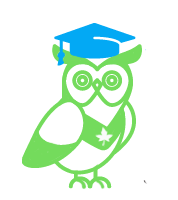 3 мая 2022 года – 4 июня 2022 годаРоссийская Федерацияг. МоскваДоброго времени суток!Приглашаем Вас принять участие в XXVIII Международном конкурсе научно-исследовательских работ «Старт в науке – 2022» по всем существующим научным направлениям. К участию в конкурсе принимаются работы (научные статьи, тезисы, литературные обзоры, курсовые работы, дипломные работы, научно-исследовательские работы), которые уже были написаны или защищены не более, чем 5 лет с момента их публикации в научных изданиях или тематических сборниках. Принимаются также работы, которые не были опубликованы в других отечественных или зарубежных изданиях.Каждый участник получает по итогам конкурса:– сертификат участника ИЛИ победителя конкурса (электронный вариант) по каждой номинации («Лучший тезис», «Лучшая научная статья», «Лучший литературный обзор», «Лучшая научно-исследовательская работа», «Лучшая выпускная квалификационная работа») – посредством электронной рассылки на почты участников конкурса.– Благодарность научному руководителю (электронный вариант) при его указании в заявке. 1. УСЛОВИЯ УЧАСТИЯ В КОНКУРСЕ
1. Участником конкурса может быть только физическое лицо.2. Возраст участников не регламентируется.3. Количество заявок от одного участника не ограничено (за каждую отдельную заявку с научной работой предусмотрена обязательная оплата оргвзноса).4. Форма участия в конкурсе – заочная.5. Конкурсные материалы представляются на конкурс ОБЯЗАТЕЛЬНО через специальную форму на сайте https://ftscience.ru/startvnauke2022/ (в случае технических или других проблем все материалы следует отправлять на почту оргкомитета Future-Technologies@ftscience.ru – заявка (шаблон в конце информ. письма) + конкурсная работа + подтверждение оплаты оргвзноса).6. Работы, не отвечающие условиям конкурса или представленные с нарушением требований, не будут приняты к рассмотрению.7. Дипломы и сертификаты направляются авторам в электронном формате.Конкурс проводится среди участников, чьи работы соответствуют хотя бы одному из следующих направлений:2. ПОРЯДОК ПРОВЕДЕНИЯ МЕРОПРИЯТИЯ1. Прием конкурсных материалов проходит до 31.05.2022 (включительно). 2. На конкурс предоставляется (отдельными файлами):– заявка участника, заполненная на портале по ссылке: https://ftscience.ru/startvnauke2022/   (в случае технических или других проблем все материалы следует отправлять на почту оргкомитета Future-Technologies@ftscience.ru);– электронный вариант работы в формате MS Word (прикрепляется также в самой форме на сайте);– подтверждение оплаты оргвзноса (прикрепляется также в самой форме на сайте).3. Приемная комиссия в течение 24 часов должна написать письмо о том, что материалы приняты к участию в конкурсе. В случае неполучения ответа, просим Вас продублировать заявку на участие.4. Конкурс проходит с 3 мая 2022 г. по 31 мая 2022 г. В эти даты принимаются заявки от участников и выполненные работы. Заявки, направленные позже указанного срока, к рассмотрению не принимаются.5.	С 1 по 3 июня состоится сбор организационного комитета и проверка работ участников.  6.	 4 июня - формирование списков. В этот период будут объявлены победители конкурса, и затем будет организована рассылка материалов (дипломов и сертификатов) участникам и победителям по электронной почте, включая уведомление участников, выигравшие гран-при конкурса в виде денежного приза.7. Итоги конкурса будут доступны 4 июня:– по электронной почте;– на сайте https://ftscience.ru/startvnauke2022/ ;– в группе ВКонтакте: https://vk.com/ftscience;3. ОСОБЕННОСТИ ПРОВЕДЕНИЯ КОНКУРСА1. Рассылка дипломов, сертификатов проходит в день подведения итогов конкурса.2. Основной язык материалов конкурса – русский. Принимаются материалы также на английском языке.3. Объем научной работы не ограничен и может составлять любое количество знаков без пробелов.4. Количество работ от одного автора не ограничено (в таком случае требуется заполнить заявку несколько раз и отправить на почту Оргкомитета). За каждую отдельную заявку с работой предусмотрена обязательная оплата оргвзноса. Обращаем внимание, если планируется несколько участников по одной работе, то оргвзнос оплачивается за каждого участника. Пример: Если по одной и той же работе планирует несколько соавторов принять участие в конкурсе, то за каждого участника оформляется отдельная заявка и производится оплата оргвзноса! (К примеру, работу выполнили автор и два соавтора. Принять участие планируют только автор и один из соавторов. В таком случае требуется заполнить 2 отдельные заявки на странице мероприятия и оплатить 2 отдельных оргвзноса за автора и соавтора).(в таком случае требуется заполнить заявку на сайте несколько раз https://ftscience.ru/startvnauke2022/ (в случае технических или других проблем все материалы следует отправлять на почту оргкомитета Future-Technologies@ftscience.ru)5. Подтверждение оплаты (скриншот, фото, скан чека и т.п.) (прикрепляется также в самой форме на сайте).Сведения об авторе заполняются на каждого автора в отдельности. От правильности указанных данных зависят итоги обработки материалов и правильность заполнения дипломов!Авторам, отправившим материалы и не получившим подтверждения их получения, просьба продублировать заявку на почту Future-Technologies@ftscience.ru.4. ОСОБЕННОСТИ ОПРЕДЕЛЕНИЯ ПОБЕДИЕТЕЛЙ ГРАН-ПРИ КОНКУРСА1. Денежные призы распределяются в следующих номинациях: «Лучшая научная статья», «Лучшая научно-исследовательская работа», «Лучшая выпускная квалификационная работа», «Лучший литературный обзор», «Лучший тезис».2. Предоставив на конкурс свою кандидатуру, участник подтверждает свое согласие с правилами проведения конкурса. Участники конкурса несут ответственность за нарушение авторских прав третьих лиц. В случае возникновения каких-либо претензий третьих лиц в отношении информации, представленной на конкурсе одним из участников, данный участник обязуется урегулировать их своими силами и за свой счет, при этом кандидатура снимается Организатором с участия в конкурсе.3. Передача права на получение денежного приза другому лицу, а также требования о замене приза или выплате денежного эквивалента приза, в рамках конкурса не допускаются.4. Оргкомитет обязуется определить победителей Гран-При конкурса и осуществить электронную рассылку в рамках уведомления победителей специальной номинации «Победитель Гран-При» для вручения денежных призов.5. Организация в лице оргкомитета имеет право уточнить реквизиты победителей конкурса Гран-При для вручения денежных призов посредством электронной переписки в сети Интернет.6. Распределение денежных призов производится в равномерном количестве среди всех номинаций текущего мероприятия. В каждой номинации определяется лучшая работа в рамках Гран-При конкурса.7. Общий призовой фонд составляет 70 000 рублей. Денежный приз составляет 12 000 рублей в каждой номинации проводимого мероприятия в единичном размере для поощрения победителей конкурса Гран-При. Фонд поощрительных денежных призов составляет 10 000 рублей. Поощрительный денежный приз получат те участники конкурса, которые не смогли стать победителями конкурса Гран-При, но продемонстрировали достойный уровень научно-исследовательских результатов по каждой номинации конкурса. Размер денежного поощрения составляет 2 000 рублей в каждой номинации (всего 5 номинаций) проводимого мероприятия в единичном размере для поощрения выдающихся участников конкурса.8. Оргкомитет не распространяет конфиденциальную информацию о победителях конкурса Гран-При по причине вероятности появления случаев разногласий по итогам конкурса. Результаты конкурса Гран-При не подлежат апелляции и повторному их рассмотрению со стороны Оргкомитета.9. Каждому победителю конкурса Гран-При присваивается уникальный шифр с целью идентификации участника в системе учета талантливых конкурсантов для формирования единой базы участников, подлежащих денежному поощрению в рамках призового фонда Организации.5. ОБЩИЕ ТРЕБОВАНИЯ К ОФОРМЛЕНИЮ НАУЧНОЙ РАБОТЫТекст написан в формате Microsoft Word. Формат страницы: А4 (210×297 мм). Поля: 2 см – со всех сторон. Шрифт: размер (кегль) – 12; тип – Times New Roman. В верхнем левом углу указывается УДК статьи. Далее, через строку – название, которое печатается прописными буквами, шрифт – жирный, выравнивание по центру. Ниже через двойной интервал строчными буквами – ФИО автора(ов). На следующей строке – полное название организации, город. На следующей строчке – контактный e-mail. текст работы, печатаемый через одинарный интервал, абзацный отступ – , выравнивание по ширине. Название и номера рисунков указываются под рисунками, названия и номера таблиц – над таблицами. Таблицы, схемы, рисунки, формулы, графики не должны выходить за пределы указанных полей (шрифт в таблицах и на рисунках – не менее 10 пт). Сноски на литературу в квадратных скобках. Наличие списка литературы обязательно. Переносы не ставить.Если у Вас возникают проблемы с оформлением работы, то Вы имеете право отправить ее на конкурс БЕЗ требуемого правилами мероприятия оформления. Наши методисты смогут провести необходимые правки самостоятельно!6. СТОИМОСТЬ УЧАСТИЯ1.	 ОРГАНИЗАЦИОННЫЙ ВЗНОС за участника (РФ и другие страны) – 300 руб. Собранные средства используются для возмещения организационных расходов по проведению научного мероприятия и по пересылке материалов участникам конкурса. Оплачивать следует по банковским реквизитам, указанным ниже.2.	УЧАСТНИКАМ ИЗ РОССИИ платить следует по банковским реквизитам, указанным ниже. Если участников Конкурса несколько, перевод следует выполнить за каждого участника отдельно.3.	ДЛЯ УЧАСТНИКОВ ИЗ ДРУГИХ СТРАН. 300 рублей – оргвзнос за участие в научном конкурсе с целью организационных расходов. Если участников Конкурса несколько, перевод следует выполнить за каждого участника отдельно.4.	УЧАСТНИКАМ ИЗ ДРУГИХ СТРАН платить следует через системы электронных денежных переводов Яндекс Кошелек (Юmoney) или Wevmoney. Перевод необходимо сделать на имя Файзулин Максим Сергеевич, г. Москва, Россия, телефон +79211486123 (Fayzulin Maksim Sergeevich, Moscow, Russia, телефон +79211486123). Если участников олимпиады несколько, перевод можно сделать одной общей суммой.БАНКОВСКИЕ РЕКВИЗИТЫ ДЛЯ ОПЛАТЫ ОРГ.ВЗНОСА7. КОНТАКТЫПо всем вопросам обращайтесь по электронной почте: Future-Technologies@ftscience.ru, Оргкомитет: +7 (921) 148 61 23. Официальный сайт: ftscience.ru. Группа ВКонтакте: https://vk.com/ftscience.8. ЗАЯВКА НА УЧАСТИЕ В КОНКУРСЕ Если у Вас возникли технические проблемы или другие вопросы по заполнению заявки, то отправьте все необходимые материалы на почту Оргкомитета: Future-Technologies@ftscience.ru, используя пример заявки ниже.АрхеологияБиологические науки Искусство Географические науки Медицинские науки Политические науки Исторические наукиНауки о Земле Социологические науки Педагогика Психология Строительство Технические науки Физико-математические науки Почвоведение Туризм Филологические науки Экономика и менеджмент Юридические науки Химические наукиУДК 000.000 (при наличии, если это уже опубликованный научный труд)ПРИМЕР ОФОРМЛЕНИЯ РАБОТЫИванов Иван ИвановичНазвание организации, городexample@email.comПример текста Пример текста Пример текста Пример текста Пример текста Пример текста Пример текста Пример текста Пример текста Пример текста Пример текста Пример текста Пример текста Пример текста Пример текста Пример текста. Пример текста Пример текста.Список литературы1. Воскресенский, С.В. В помощь учителю и ученику // Северный край. – 1999. – 30 сент. – Рец. на кн: Карта Ярославской области. География. История [Карты] / отв. Ред. Е.Ю. Колобовский. – Ярославль, 1999. 2. Пономаренков, В.А. Особенности расследования преступлений: учебное пособие / В.А. Пономаренков, И.А. Пономаренкова. – Москва: Изд-во МГПУ, 2002. – 76 с. – Рец. Наумова, Н.А. О необычном пособии для правоохранительных органов / Е.А. Наумова // Вестник Моск. гор. пед. ун-та. – 2003. - № 2. – С. 273.(оформляется на основании ГОСТ)Получатель:ФАЙЗУЛИН МАКСИМ СЕРГЕЕВИЧ (указывать полностью)ИНН 7707083893Р/с: 40817810312006211324Банк
получателя:ПАО «СБЕРБАНК»БИК: 041909644К/с: 30101810900000000644Назначение платежа:МАЙ КС1 (ФИО участника)Дополнительные способы оплаты:Перевод по номеру телефона в Сбербанке: +79211486123 (Файзулин М.С.)Кошелек Web Money (рубли): R486492070964Кошелек Web Money (доллары США): Z317829168783Яндекс. Кошелек: 410011860027020Дополнительные способы оплаты:Перевод по номеру телефона в Сбербанке: +79211486123 (Файзулин М.С.)Кошелек Web Money (рубли): R486492070964Кошелек Web Money (доллары США): Z317829168783Яндекс. Кошелек: 410011860027020Пояснение по оплате. Выше представлены реквизиты для перевода на счет физического лица. Поэтому если Вы планируете перевести средства через Сбербанк Онлайн, просим выбирать раздел «Перевод физ. лицу».Пояснение по оплате. Выше представлены реквизиты для перевода на счет физического лица. Поэтому если Вы планируете перевести средства через Сбербанк Онлайн, просим выбирать раздел «Перевод физ. лицу».Ф.И.О. автораМесто работы или учебыДолжность, кафедра без сокращений, ученая степень, ученое звание  (если есть)E-mailНазвание научной работыНаправление (см. Условия участия в конкурсе)Научный руководитель (необязательно)Номинация (нужное подчеркнуть)1. «Лучший тезис»,2. «Лучшая научная статья»,3. «Лучший литературный обзор»,4. «Лучшая научно-исследовательская работа»5. «Лучшая выпускная квалификационная работа»Конкурс «Юниор - 2022»Источник, из которого Вы узнали об Российском научном обществе «Future Technologies: Science and Innovations» (нужное подчеркнуть)1. Рассылка на почту2. Интернет-порталы3. Соц. сеть ВКонтакте4. Знакомые / друзья5. Научный руководитель